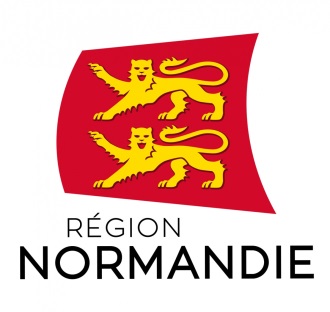 FICHE D’IDENTIFICATION DU CONSORTIUMMerci de joindre la convention entre les parties ainsi que le tableau de déclaration des aides placées sous le règlement de minimis Tiers – Lieu 	 Acteur de la formation 	 Autres : …………. 	Partenaire du projet (organisme ou particulier) : Représentant légal (nom, prénom, coordonnées) et fonction : N° SIRET (ou SIREN le cas échéant) : N°RNA si le porteur de projet est une association : |__|__|__|__|__|__|__|__|__|__|__|__|__|__|N° de déclaration si le porteur de projet est un organisme de formation : |__|__| |__|__| |__|__|__|__|__| |__|__|Raison sociale (le cas échéant) : Contact (Personne en charge du suivi de l’opération et fonction) :Téléphone : 	                                  Fixe				             MobileCourriel : Adresse :N° - Libellé de la voie : ____________________________________________________________________Complément d'adresse : Code postal :     Commune : Etablissement public local d’enseignement  Merci de bien vouloir compléter votre statut juridique à partir du référentiel INSEE (cf. « catégorie juridique » figurant sur l’avis de situation du répertoire SIRET : http://avis-situation-sirene.insee.fr/avisitu/)Merci de joindre la convention entre les parties ainsi que le tableau de déclaration des aides placées sous le règlement de minimis Tiers – Lieu 	 Acteur de la formation 	 Autres : …………. 	Partenaire du projet (organisme ou particulier) : Représentant légal (nom, prénom, coordonnées) et fonction : N° SIRET (ou SIREN le cas échéant) : N°RNA si le porteur de projet est une association : |__|__|__|__|__|__|__|__|__|__|__|__|__|__|N° de déclaration si le porteur de projet est un organisme de formation : |__|__| |__|__| |__|__|__|__|__| |__|__|Raison sociale (le cas échéant) : Contact (Personne en charge du suivi de l’opération et fonction) :Téléphone : 	                                  Fixe				             MobileCourriel : Adresse :N° - Libellé de la voie : ____________________________________________________________________Complément d'adresse : Code postal :     Commune : Etablissement public local d’enseignement  Merci de bien vouloir compléter votre statut juridique à partir du référentiel INSEE (cf. « catégorie juridique » figurant sur l’avis de situation du répertoire SIRET : http://avis-situation-sirene.insee.fr/avisitu/)Merci de joindre la convention entre les parties ainsi que le tableau de déclaration des aides placées sous le règlement de minimis Tiers – Lieu 	 Acteur de la formation 	 Autres : …………. 	Partenaire du projet (organisme ou particulier) : Représentant légal (nom, prénom, coordonnées) et fonction : N° SIRET (ou SIREN le cas échéant) : N°RNA si le porteur de projet est une association : |__|__|__|__|__|__|__|__|__|__|__|__|__|__|N° de déclaration si le porteur de projet est un organisme de formation : |__|__| |__|__| |__|__|__|__|__| |__|__|Raison sociale (le cas échéant) : Contact (Personne en charge du suivi de l’opération et fonction) :Téléphone : 	                                  Fixe				             MobileCourriel : Adresse :N° - Libellé de la voie : ____________________________________________________________________Complément d'adresse : Code postal :     Commune : Etablissement public local d’enseignement  Merci de bien vouloir compléter votre statut juridique à partir du référentiel INSEE (cf. « catégorie juridique » figurant sur l’avis de situation du répertoire SIRET : http://avis-situation-sirene.insee.fr/avisitu/)Merci de joindre la convention entre les parties ainsi que le tableau de déclaration des aides placées sous le règlement de minimis Tiers – Lieu 	 Acteur de la formation 	 Autres : …………. 	Partenaire du projet (organisme ou particulier) : Représentant légal (nom, prénom, coordonnées) et fonction : N° SIRET (ou SIREN le cas échéant) : N°RNA si le porteur de projet est une association : |__|__|__|__|__|__|__|__|__|__|__|__|__|__|N° de déclaration si le porteur de projet est un organisme de formation : |__|__| |__|__| |__|__|__|__|__| |__|__|Raison sociale (le cas échéant) : Contact (Personne en charge du suivi de l’opération et fonction) :Téléphone : 	                                  Fixe				             MobileCourriel : Adresse :N° - Libellé de la voie : ____________________________________________________________________Complément d'adresse : Code postal :     Commune : Etablissement public local d’enseignement  Merci de bien vouloir compléter votre statut juridique à partir du référentiel INSEE (cf. « catégorie juridique » figurant sur l’avis de situation du répertoire SIRET : http://avis-situation-sirene.insee.fr/avisitu/)Merci de joindre la convention entre les parties ainsi que le tableau de déclaration des aides placées sous le règlement de minimis Tiers – Lieu 	 Acteur de la formation 	 Autres : …………. 	Partenaire du projet (organisme ou particulier) : Représentant légal (nom, prénom, coordonnées) et fonction : N° SIRET (ou SIREN le cas échéant) : N°RNA si le porteur de projet est une association : |__|__|__|__|__|__|__|__|__|__|__|__|__|__|N° de déclaration si le porteur de projet est un organisme de formation : |__|__| |__|__| |__|__|__|__|__| |__|__|Raison sociale (le cas échéant) : Contact (Personne en charge du suivi de l’opération et fonction) :Téléphone : 	                                  Fixe				             MobileCourriel : Adresse :N° - Libellé de la voie : ____________________________________________________________________Complément d'adresse : Code postal :     Commune : Etablissement public local d’enseignement  Merci de bien vouloir compléter votre statut juridique à partir du référentiel INSEE (cf. « catégorie juridique » figurant sur l’avis de situation du répertoire SIRET : http://avis-situation-sirene.insee.fr/avisitu/)